Об изменении  адреса объекту адресации, расположенного на территории Старокуклюкского сельского поселения Елабужского муниципального района Республики ТатарстанВ соответствии с Федеральным законом Российской Федерации от 28 декабря 2013 года №443-ФЗ «О федеральной информационной адресной системе и о внесении изменений в Федеральный закон «Об общих принципах организации местного самоуправления в Российской Федерации», Постановлением Правительства Российской Федерации от 19 ноября 2014 года №1221 «Об утверждении Правил присвоения, изменения и аннулирования адресов», Постановлением Правительства Российской Федерации от 22 мая 2015 года №492 «О составе сведений об адресах, размещаемых в государственном адресном реестре, порядке межведомственного информационного взаимодействия при ведении государственного адресного реестра, о внесении изменений и признании утратившими силу некоторых актов Правительства Российской Федерации, Приказом Министерства Финансов Российской Федерации от 05 ноября 2015 года №171н «Об утверждении Перечня элементов планировочной структуры, элементов улично-дорожной сети, элементов объектов адресации, типов зданий (сооружений), помещений, используемых в качестве реквизитов адреса, и Правил сокращенного наименования адресообразующих элементов», в целях актуализации Государственного адресного реестра Исполнительный комитет Старокуклюское сельского поселения Елабужского муниципального района Республики Татарстанп о с т а н о в л я е т: 1. Изменить объекту адресации адрес – жилой дом, с кадастровым номером 16:18:100302:176  адрес: Российская Федерация, Республика Татарстан, Елабужский муниципальный район, Старокуклюкское сельское поселение, село Старый Куклюк, улица Школьная, дом 5 кв. 1 на следующий адрес: Российская Федерация, Республика Татарстан, Елабужский муниципальный район, Старокуклюкское сельское поселение, село Старый Куклюк, переулок Школьный, дом 5 кв. 12. Контроль за исполнением настоящего постановления  оставляю за собой.3. Постановление вступает в силу со дня его подписания.Руководитель								А.Б. БахметовИСПОЛНИТЕЛЬНЫЙ КОМИТЕТ СТАРОКУКЛЮКСКОГО СЕЛЬСКОГО ПОСЕЛЕНИЯЕЛАБУЖСКОГО МУНИЦИПАЛЬНОГО РАЙОНАРЕСПУБЛИКА ТАТАРСТАН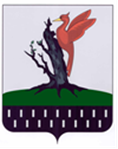 ТАТАРСТАН  РЕСПУБЛИКАСЫ АЛАБУГА  МУНИЦИПАЛЬРАЙОНЫ ИСКЕ КУКЛЕК  АВЫЛ 
ЖИРЛЕГЕ БАШКАРМА            КОМИТЕТЫПОСТАНОВЛЕНИЕс. С.Куклюк                                          КАРАР№901 декабря 2023 года